LE RASE CAILLOUX DU GOLFE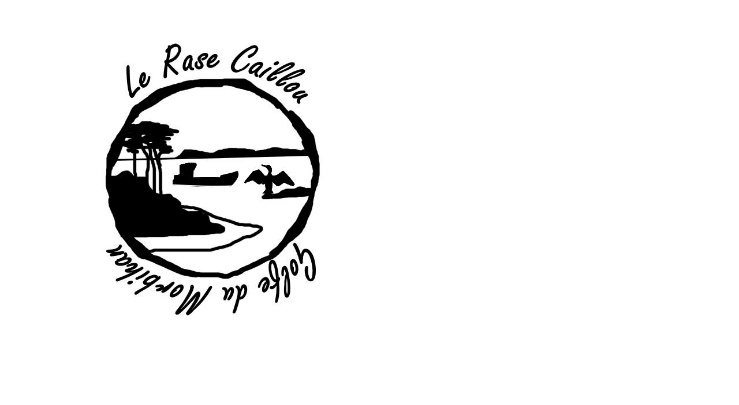 JULIEN WILHELEM6 RUE MARC ELDER 56000 VANNES820416543 RCS VANNES
Mentions légales / Conditions Générales de venteARTICLE 1 : RÉSERVATION

La réservation est définitive à réception d’un mail de confirmation et d’un chèque d’arrhes ou d’un paiement par CB correspondant à  30 % du montant de la prestation.

Les paiements par chèques vacances ne sont pas acceptés.

ARTICLE 2 : TARIF

Les prix des prestations s'entendent TTC (skipper et carburant compris) et correspondent aux tarifs en vigueur au jour de la réception du chèque d’arrhes.


ARTICLE 3 : RÈGLEMENT DU SOLDE

Le solde de la croisière est payable à l’embarquement par chèque, CB ou en espèces.

Les paiements par chèques vacances ne sont pas acceptés.

Si des services non prévus s'ajoutent au cours de la prestation, ils seront réglés le jour même.

Si le client souhaite prolonger La croisière, et si le bateau est disponible, l'heure supplémentaire sera facturée 100 € TTC.

ARTICLE 4 : DÉROULEMENT DE LA PRESTATION

Les passagers s’engagent à se présenter à l'embarquement au plus tard 15 minutes avant le départ. 

En cas de retard, la croisière sera réduite d'un temps identique à celui du retard et ceci sans qu'aucune indemnité ne soit versée aux passagers.

ARTICLE 5 : ENFANTS À BORD

Les enfants mineurs voyagent sous la responsabilité de leurs parents et ne peuvent circuler sur le bateau sans être accompagnés.

Les adultes responsables des enfants mineurs doivent veiller à ce qu'ils respectent les consignes de sécurité du bord (présentées à l’embarquement).

ARTICLE 6 : ANNULATIONSeul le capitaine peut annuler une réservation pour raison météo : le client s’engage à honorer une réservation même si la météo ne lui semble pas optimale. Le capitaine connait le secteur du Golfe du Morbihan et ses spécificités et s’appuie sur des outils de prévision météo performants. Une activité de plein air expose au risque d’averse ou de température variable. Une croisière doit être un bon moment et rester un bon souvenir, le capitaine y veille et prend sa décision de manière raisonnable.

Annulation du fait du client : toute annulation doit nous être notifiée par mail ou par courrier. En cas d'annulation du client :
• Plus de 15 jours à l’avance : Les arrhes perçues seront restituées en totalité.
• Moins de 15 jours et plus de 7 jours à l’avance : il sera retenu 50 % des arrhes perçues.
• Moins de 7 jours à l’avance : il sera retenu 100 % des arrhes perçues

Pour des raisons de sécurité, Le Rase Cailloux se réserve le droit de modifier toute croisière (changement d'itinéraire, etc), voire d’annuler toute croisière en cas d'évènements de force majeure (mauvaises conditions météorologiques, problème technique, avarie bateau, etc).
Le client pourra alors obtenir restitution des sommes versées, à l'exclusion de toute autre indemnité ou dommages et intérêts.

Nous nous réservons le droit de débarquer toute personne ayant un comportement agressif ou en état d'ébriété.

ARTICLE 7 : RÉCLAMATION

Toute réclamation relative à une prestation doit être adressée à Le Rase Cailloux, 6 rue Marc Elder 56000 Vannes par lettre recommandée avec accusé de réception au plus tard huit jours après ladite prestation.

En cas de litige portant sur l'application des présentes conditions de vente et à défaut de règlement amiable, les tribunaux de Vannes seront seuls compétents.

ARTICLE 8 : RESPONSABILITÉ / ASSURANCE

Le Rase Cailloux se réserve le droit de demander le remboursement pour tous dégâts causés par le fait des passagers lors de la croisière. Les réparations des dégâts causés seront facturées en totalité au réservataire de la croisière.

Par ailleurs, Le Rase Cailloux décline toute responsabilité pour les dommages et pertes de quelque nature qu'ils soient, concernant les effets personnels, objets ou matériels embarqués à bord par les passagers.






Le nouveau Règlement Général sur la Protection des Données (RGPD) est entré en vigueur le 25 mai 2018. Il exige une confirmation si vous désirez continuer à recevoir nos e-mails. 
Vos données personnelles seront entièrement protégées et exclusivement utilisées pour l’envoi de newsletters à propos de l’actualité du Rase Cailloux.
Si vous ne souhaitez pas continuer à recevoir nos e-mails, vous pouvez vous désinscrire de notre fichier clients, en nous adressant par mail votre opposition…

LE RASE CAILLOUX DU GOLFEJULIEN WILHELEM6 RUE MARC ELDER 56000 VANNES820416543 RCS VANNES07 66 67 39 09Lerasecailloux.com
facebook : lerasecaillouxdugolfe